                  مطار دبي يضيف 10 بوابات مسافرين  23 شركة   A380قررت أدارة مطار دبي الدولي إضافة 10 بوابات مسافرين جديدة مخصصة لطائرات A380 العملاقة، ليصبح عدد البوابات المخصصة لهذه الطائرة في أكثر مطارات الشرق الأوسط حركة 47 بوابة.وقالت إدارة المطار يوم الاثنين إن البوابات الجديدة ستضاف إلى مبنى المسافرين الثالث، مضيفة ان المشروع سيكتمل في عام 2018 دون إن تذكر تكلفته. وأضافت الإدارة أن الهدف من المشروع هو "إتاحة الفرصة للمطار للتعامل مع أسطول شركة الإمارات المتنامي من هذه الطائرات العملاقة."                                                                                     ...........................................                                                                                                  - مبنى المسافرين= terminal Un  44                                    ارتفاع البطالة في فرنسا  ﻿ارتفع عدد العاطلين عن  العمل في فرنسا في شهر آذار/ مارس الماضي للشهر الثاني على التوالي إلى مستوى قياسي وفقاً لبيانات وزارة العمل الفرنسية .وأظهرت البيانات ارتفاع عدد الباحثين عن عمل المسجلين رسمياً في فرنسا خلال شهر آذار/ مارس بنسبة 0.4 في المائة مقارنةً بشهر شباط/ فبراير الماضي، وبنسبة 4.9 في المائة مقارنةً بنفس الفترة من العام الماضي، مسجلاً بذلك رقماً قياسياً بارتفاع بلغ 15.4 ألف شخص ليصل رقم العاطلين من العمل إلى أكثر من 3.5 ملايين شخص. ولوحظت زيادة في عدد العاطلين من العمل من الشباب بنسبة 1 في المائة مقارنةً بشهر شباط/ فبراير الماضي ليصل عدد الشباب العاطلين من العمل إلى 542.3 ألف شاب.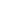   .............................                                                                                           - البطالة :Le Chômage  45